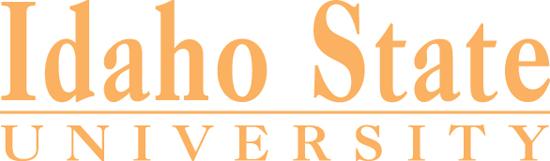 Idaho State UniversityPromotion and Tenure ApplicationI. BASIC INFORMATIONThis form organizes the data required by the Executive Vice President and Provost for all levels of review of a faculty member’s request for consideration for promotion in rank and/or tenure. The completed Application Form and support materials will be reviewed by the P&T review committees at the department and college levels, department chair, college dean, and the Executive Vice President and Provost’s Office. Therefore, it is in the best interest of each applicant to ensure that the data are complete, organized, and accurate. Please attach additional sheets, if necessary, to give complete information. Original signatures are required on this form, which will become part of the faculty member’s personnel file.FTE:	____________PLEASE SUBMIT THIS APPLICATION ELECTRONICALLY (Include letter of offer).This (is, is not) an application for Early Tenure.Applicant’s Signature						DateII. GENERAL DATA:  Please list all information in reverse chronological order.EDUCATIONInstitution				Field of Study				Degree	      DateOther Education (institutes, short courses, etc.):Areas of Specialization:EMPLOYMENT(List current position first. Please show all changes in position or title at a given institution.)Institution					Position/Title				Time Period III. TEACHING  A. TEACHING PHILOSOPHY, GOALS, AND ACCOMPLISHMENTS (Briefly summarize your goals and accomplishments in teaching.)B. COURSES TAUGHT (List & include course number and title.) In order to provide reviewers with an overview of the variety of courses you have taught, please list all courses you have taught while at ISU, but list each only one time. Please list courses taught in the past five years or since last promotion/tenure award, whichever is the more recent, and specify typical or average enrollment.C. TEACHING AWARDS, DISTINCTIONS (List all awards, distinctions, etc. and year received; Please list all information in reverse chronological order.)1. Teaching Awards and Other Recognition:2. Textbooks Published (should also be listed in section V, A, 4):3. New Courses Developed:4. New Programs Developed:5. Collaborative Efforts with Colleagues to Improve Teaching:6. Scholarly Papers Published on Teaching in Your Field:7. Other:D. DOCTORAL DISSERTATION COMMITTEES(Include names of students; dates of service; indicate if Dissertation Director/Chair.  When possible, give information regarding the subsequent professional careers of these students and whether the dissertation led to publication. Please list all information in reverse chronological order.)E. MASTER’S THESIS/PROJECT COMMITTEES(Include names of students; dates of service; if Thesis Director/Chair; where possible, give information regarding the subsequent professional careers of these students. Please list all information in reverse chronological order.)F. GRADUATE STUDENT INDEPENDENT STUDIESG. UNDERGRADUATE RESEARCH OR SERVICE-LEARNING SUPERVISION(Include names of students; dates of service; if Director/Chair; where possible, give information regarding the subsequent professional careers of these students. Please list all information in reverse chronological order.)H. CLINICAL SUPERVISION(Include names of students; dates of service; where possible, give information regarding the subsequent professional careers of these students. Please list all information in reverse chronological order.)I.  OTHERIV. RESEARCH AND CREATIVE ACTIVITY:  Please list all information in reverse chronological order.A. PUBLICATIONS1. Books (Scholarly and Creative)List authors (underline senior author), title, publisher, location. If you wish, you may append copies of published reviews of your books.a. Scholarly/Creative Books Published:b. Scholarly/Creative Books in Press (attach a copy of the communication from publisher):c. Scholarly/Creative Books Submitted for Review (attach a copy of your transmittal letter to publisher):2. Original Creative Works, including all performances and art exhibits.List artists/authors/appropriate credits, title, venue/location, date(s) of performance/shows (if applicable).If you wish, you may append copies of published reviews and/or publicity information.3. Edited VolumesList authors (underline senior author), title, publisher, location.If you wish, you may append copies of published reviews of your books.a. Edited Volumes Published:b. Edited Volumes in Press (attach a copy of the communication from publisher):c. Edited Volumes Submitted for Review (attach a copy of your transmittal letter to publisher):4.  TextbooksList authors (underline senior author), title, publisher, location.a. Textbooks Published (should also be listed in section III, C, 2):b. Textbooks In Press (attach a copy of the communication from publisher):c. Textbooks Submitted for Review (attach a copy of your transmittal letter to publisher):5. Chapters or Segments of BooksList authors (underline senior author), title, publisher, location.a. Chapters/Segments of Books Published:b. Chapters/Segments of Books In Press (attach a copy of the communication from publisher):c. Chapters/Segments of Books Submitted for Review (attach a copy of your letter of transmittal to publisher):6. Refereed Articles   List authors (underline senior author), title, publisher, location. a. Refereed Articles Published:b. Refereed Articles in Press (attach a copy of the communication from publisher):c. Refereed Articles Submitted for Review (attach a copy of your letter of transmittal to publisher):   7. Non-Refereed Articles   List authors (underline senior author), title, publisher, location.a. Non-Refereed Articles Published:b. Non-Refereed Articles In Press (attach a copy of the communication from publisher):c. Non-Refereed Articles Submitted for Review (attach a copy of your letter of transmittal to publisher):8. Technical Reports   List authors (underline senior author), title, publisher, location.9. Book Reviews Published10. Other Creative Activities and Products List authors or appropriate credits (underline senior author/contributor)11. Other Research and Creative Activities (including patents/technology transfer projects)List authors or appropriate credits (underline senior author/contributor)B. GRANTS AND CONTRACTS 1. List grants and contracts that you have directed as principal investigator, director, and/or co-principal investigator. Note principal investigator, director, and all co-principal investigators on grants & contracts; title; agency; purpose of research; funded amount; dates; specify if grant was refereed.External GrantsInternal Grants2. List grants you have applied for and are either under review or were not funded. Note principal investigator, director, and all co-principal investigators on grants and contracts; title; agency; purpose of research; funded amount; dates; specify if grant was refereed. Specify if under review or unfunded.External GrantsInternal GrantsC. PRESENTATION OF PAPERS / MAJOR SPEECHES     Indicate if speech is invited, keynote, or plenary, etc.1. Papers presented at professional conventions and meetings2. Major Speeches (keynote, plenary address, invited speech, etc.)3. Poster PresentationsD. HONORS AND AWARDS RELATED TO RESEARCH     Provide all relevant details.V. SERVICE:  Please list all information in reverse chronological order.A. SERVICE TO THE DISCIPLINEList offices held in national, regional, local organizations associated with your professional field; indicate dates of serviceOther professional service rendered, e.g., editorships, service on editorial boards of scholarly journals, review panels, accreditation teamsList professional organizations to which you currently belongB. SERVICE TO THE UNIVERSITYBriefly outline your goals and achievements in the various areas of University governance at Idaho State University. Include description of your involvement in and contributions to university, college, department, ISU councils or committees; dates of service; if chairperson. (Tenure - Please list service to the University during your tenure earning years. Promotion - Please list service to the University since last review for promotion.)C. SERVICE TO THE COMMUNITYList community committee councils, boards, etc., on which you have served, or other public service activities. Include dates of service.D. OTHER SERVICE ACTIVITYList including dates of serviceName:Date:Department:  College:Initial Date of ISU Appointment:Initial Rank:Present Rank (and eff. Date)Years Completed in Rank at ISU:Tenured:YesNoEffective Date of TenureYears of Credit Awarded Toward Tenure Upon Appointment (if applicable):Contract Tenure Year as specified in Tenure Year Designation Form (if applicable):Appointment:9 month12 monthI am seeking Tenure onlyI am seeking Tenure onlyI am seeking Tenure and Promotion to the rank of:I am seeking Promotion only to the rank of:This is a Third-Year ReviewThis is a Third-Year Review